UNIDAD EDUCATIVA “HENRI BECQUEREL”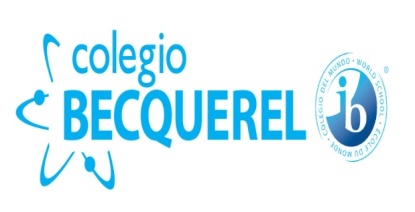 PLANIFICACIÓN DE UNIDADTítulo de unidadTítulo de unidadTítulo de unidad5. Las estructuras de mercado: intercambio de mercado.5. Las estructuras de mercado: intercambio de mercado.5. Las estructuras de mercado: intercambio de mercado.5. Las estructuras de mercado: intercambio de mercado.5. Las estructuras de mercado: intercambio de mercado.5. Las estructuras de mercado: intercambio de mercado.ProfesorProfesorProfesorNilo Idrobo Nilo Idrobo Nilo Idrobo Nilo Idrobo Nilo Idrobo Nilo Idrobo AsignaturaAsignaturaAsignaturaEconomíaEconomíaEconomíaEconomíaEconomíaEconomíaCursoCursoCursoSegundo de Bachillerato “A” y “B”Segundo de Bachillerato “A” y “B”Segundo de Bachillerato “A” y “B”Segundo de Bachillerato “A” y “B”Segundo de Bachillerato “A” y “B”Segundo de Bachillerato “A” y “B”Duración por semanasDuración por semanasDuración por semanas 6 semanas 6 semanas 6 semanas 6 semanas 6 semanas 6 semanasObjetivo: Comprensión a largo plazo: conocimiento, habilidades y actitudes. ¿Qué debe  lograr el estudiante  al término de la unidad? (Procure que sea un gran objetivo)Objetivo: Comprensión a largo plazo: conocimiento, habilidades y actitudes. ¿Qué debe  lograr el estudiante  al término de la unidad? (Procure que sea un gran objetivo)Objetivo: Comprensión a largo plazo: conocimiento, habilidades y actitudes. ¿Qué debe  lograr el estudiante  al término de la unidad? (Procure que sea un gran objetivo)Indicadores: ¿Qué se acepta como evidencia de que los estudiantes han conseguido el objetivo? Recuerde hacer referencia a las destrezas con criterio de desempeño. (verbo infinitivo + concepto o activador + nivel de complejidad, cómo lo hará)Indicadores: ¿Qué se acepta como evidencia de que los estudiantes han conseguido el objetivo? Recuerde hacer referencia a las destrezas con criterio de desempeño. (verbo infinitivo + concepto o activador + nivel de complejidad, cómo lo hará)Indicadores: ¿Qué se acepta como evidencia de que los estudiantes han conseguido el objetivo? Recuerde hacer referencia a las destrezas con criterio de desempeño. (verbo infinitivo + concepto o activador + nivel de complejidad, cómo lo hará)Indicadores: ¿Qué se acepta como evidencia de que los estudiantes han conseguido el objetivo? Recuerde hacer referencia a las destrezas con criterio de desempeño. (verbo infinitivo + concepto o activador + nivel de complejidad, cómo lo hará)Indicadores: ¿Qué se acepta como evidencia de que los estudiantes han conseguido el objetivo? Recuerde hacer referencia a las destrezas con criterio de desempeño. (verbo infinitivo + concepto o activador + nivel de complejidad, cómo lo hará)Indicadores: ¿Qué se acepta como evidencia de que los estudiantes han conseguido el objetivo? Recuerde hacer referencia a las destrezas con criterio de desempeño. (verbo infinitivo + concepto o activador + nivel de complejidad, cómo lo hará)Analizar y reproducir las estructuras de mercado, tanto las teóricas como las reales, caracterizar las fallas de mercado..  Analizar y reproducir las estructuras de mercado, tanto las teóricas como las reales, caracterizar las fallas de mercado..  Analizar y reproducir las estructuras de mercado, tanto las teóricas como las reales, caracterizar las fallas de mercado..  * Identificar los tipos de estructuras de mercados: De competencia perfecta y  competencia imperfecta. * Caracterizar a los mercados de competencia perfecta. * Caracterizar a los mercados de competencia imperfecta: monopolio, oligopolio, monopsonio. *Definir que son las fallas de mercado y caracterizar algunas de ellas: barreras al comercio, externalidades, intervención del estado.* Identificar los tipos de estructuras de mercados: De competencia perfecta y  competencia imperfecta. * Caracterizar a los mercados de competencia perfecta. * Caracterizar a los mercados de competencia imperfecta: monopolio, oligopolio, monopsonio. *Definir que son las fallas de mercado y caracterizar algunas de ellas: barreras al comercio, externalidades, intervención del estado.* Identificar los tipos de estructuras de mercados: De competencia perfecta y  competencia imperfecta. * Caracterizar a los mercados de competencia perfecta. * Caracterizar a los mercados de competencia imperfecta: monopolio, oligopolio, monopsonio. *Definir que son las fallas de mercado y caracterizar algunas de ellas: barreras al comercio, externalidades, intervención del estado.* Identificar los tipos de estructuras de mercados: De competencia perfecta y  competencia imperfecta. * Caracterizar a los mercados de competencia perfecta. * Caracterizar a los mercados de competencia imperfecta: monopolio, oligopolio, monopsonio. *Definir que son las fallas de mercado y caracterizar algunas de ellas: barreras al comercio, externalidades, intervención del estado.* Identificar los tipos de estructuras de mercados: De competencia perfecta y  competencia imperfecta. * Caracterizar a los mercados de competencia perfecta. * Caracterizar a los mercados de competencia imperfecta: monopolio, oligopolio, monopsonio. *Definir que son las fallas de mercado y caracterizar algunas de ellas: barreras al comercio, externalidades, intervención del estado.* Identificar los tipos de estructuras de mercados: De competencia perfecta y  competencia imperfecta. * Caracterizar a los mercados de competencia perfecta. * Caracterizar a los mercados de competencia imperfecta: monopolio, oligopolio, monopsonio. *Definir que son las fallas de mercado y caracterizar algunas de ellas: barreras al comercio, externalidades, intervención del estado.Pregunta Guía (Big Question) Una pregunta que guía el conocimiento y el interés de esta unidad.Pregunta Guía (Big Question) Una pregunta que guía el conocimiento y el interés de esta unidad.Pregunta Guía (Big Question) Una pregunta que guía el conocimiento y el interés de esta unidad.Pregunta Guía (Big Question) Una pregunta que guía el conocimiento y el interés de esta unidad.Pregunta Guía (Big Question) Una pregunta que guía el conocimiento y el interés de esta unidad.Pregunta Guía (Big Question) Una pregunta que guía el conocimiento y el interés de esta unidad.Pregunta Guía (Big Question) Una pregunta que guía el conocimiento y el interés de esta unidad.Pregunta Guía (Big Question) Una pregunta que guía el conocimiento y el interés de esta unidad.Pregunta Guía (Big Question) Una pregunta que guía el conocimiento y el interés de esta unidad.¿Por qué se considera que el trabajo es un derecho natural  irrenunciable y básico?¿Por qué se considera que el trabajo es un derecho natural  irrenunciable y básico?¿Por qué se considera que el trabajo es un derecho natural  irrenunciable y básico?¿Por qué se considera que el trabajo es un derecho natural  irrenunciable y básico?¿Por qué se considera que el trabajo es un derecho natural  irrenunciable y básico?¿Por qué se considera que el trabajo es un derecho natural  irrenunciable y básico?¿Por qué se considera que el trabajo es un derecho natural  irrenunciable y básico?¿Por qué se considera que el trabajo es un derecho natural  irrenunciable y básico?¿Por qué se considera que el trabajo es un derecho natural  irrenunciable y básico?Comprobación: ¿Qué actividad se propone como demostración del objetivo propuesto en procesos? (Proyecto)Comprobación: ¿Qué actividad se propone como demostración del objetivo propuesto en procesos? (Proyecto)Comprobación: ¿Qué actividad se propone como demostración del objetivo propuesto en procesos? (Proyecto)Comprobación: ¿Qué actividad se propone como demostración del objetivo propuesto en procesos? (Proyecto)Comprobación: ¿Qué actividad se propone como demostración del objetivo propuesto en procesos? (Proyecto)Comprobación: ¿Qué actividad se propone como demostración del objetivo propuesto en procesos? (Proyecto)Comprobación: ¿Qué actividad se propone como demostración del objetivo propuesto en procesos? (Proyecto)Comprobación: ¿Qué actividad se propone como demostración del objetivo propuesto en procesos? (Proyecto)Comprobación: ¿Qué actividad se propone como demostración del objetivo propuesto en procesos? (Proyecto)Proyecto: Hacer  un cartel expositivo sobre la Población Económicamente Activa en el Ecuador y su composición.Proyecto: Hacer  un cartel expositivo sobre la Población Económicamente Activa en el Ecuador y su composición.Proyecto: Hacer  un cartel expositivo sobre la Población Económicamente Activa en el Ecuador y su composición.Proyecto: Hacer  un cartel expositivo sobre la Población Económicamente Activa en el Ecuador y su composición.Proyecto: Hacer  un cartel expositivo sobre la Población Económicamente Activa en el Ecuador y su composición.Proyecto: Hacer  un cartel expositivo sobre la Población Económicamente Activa en el Ecuador y su composición.Proyecto: Hacer  un cartel expositivo sobre la Población Económicamente Activa en el Ecuador y su composición.Proyecto: Hacer  un cartel expositivo sobre la Población Económicamente Activa en el Ecuador y su composición.Proyecto: Hacer  un cartel expositivo sobre la Población Económicamente Activa en el Ecuador y su composición.S emanaAtributo (Indicados según la Coordinación del BI)Contenidos de la unidad según Plan Asignatura (Desglose de contenidos)Contenidos de la unidad según Plan Asignatura (Desglose de contenidos)Actividades que realizan los estudiantes. Incluya actividades remediales para estudiantes que lo requieran. Actividades que realizan los estudiantes. Incluya actividades remediales para estudiantes que lo requieran. Teoría del Conocimiento (Pregunta o actividad)Evaluación (Las que constarán en la libreta, incluya deberes, lecciones, pruebas, etc.)2IndagadoresEl mercado de competencia perfecta I.El mercado de competencia perfecta I.* Conversatorio para elaborar una definición de mercado perfecto. * Mediante ejemplos inferir las características de la competencia perfecta.*El mercado perfecto en la actualidad.* Conversatorio para elaborar una definición de mercado perfecto. * Mediante ejemplos inferir las características de la competencia perfecta.*El mercado perfecto en la actualidad.¿Por qué se afirma que la competencia perfecta es teórica?Elaborar diagrama que detalle  características  de la competencia perfecta.Trabajo en clase.2IndagadoresEl mercado de competencia perfecta I.El mercado de competencia perfecta I.Actividades de remediaciónActividades de remediación¿Por qué se afirma que la competencia perfecta es teórica?Ev. actividades de remediación2IndagadoresEl mercado de competencia perfecta I.El mercado de competencia perfecta I.Elaborar en clase un diagrama de secuencia que fortalezca la idea de competencia perfecta.Elaborar en clase un diagrama de secuencia que fortalezca la idea de competencia perfecta.¿Por qué se afirma que la competencia perfecta es teórica?*Corrección y retro alimentación del  diagrama.2Informados eInstruidosEl mercado de competencia imperfecta I.El mercado de competencia imperfecta I.* Conversatorio para elaborar una definición de competencia imperfecta.  *Mediante ejemplos describir los diferentes tipos de mercados imperfectos. * Conversatorio para elaborar una definición de competencia imperfecta.  *Mediante ejemplos describir los diferentes tipos de mercados imperfectos. 2Informados eInstruidosEl mercado de competencia imperfecta I.El mercado de competencia imperfecta I.Actividades de remediaciónActividades de remediaciónEv. actividades de remediación2Informados eInstruidosEl mercado de competencia imperfecta I.El mercado de competencia imperfecta I.Revisión y refuerzo de los contenidos tratados.Revisión y refuerzo de los contenidos tratados.Corrección y retro alimentación de las necesidades. 2PensadoresLas fallas de mercado.Las fallas de mercado.*Mediante ejemplos obtener una definición de fallas de mercado..*Utilizando ejemplos Realizar  conversatorio para identificar  algunas fallas de mercado. *Comentar algunas de las fallas de mercado. *Mediante ejemplos obtener una definición de fallas de mercado..*Utilizando ejemplos Realizar  conversatorio para identificar  algunas fallas de mercado. *Comentar algunas de las fallas de mercado. ¿Quién debe decidir sobre la forma de controlar las fallas de mercado?*Investigar  y hacer un  juicio crítico sobre las fallas de mercado.2PensadoresLas fallas de mercado.Las fallas de mercado.Actividades de remediaciónActividades de remediación¿Quién debe decidir sobre la forma de controlar las fallas de mercado?Ev. actividades de remediación2PensadoresLas fallas de mercado.Las fallas de mercado.Retroalimentación del diagrama de la PEA.Retroalimentación del diagrama de la PEA.¿Quién debe decidir sobre la forma de controlar las fallas de mercado?Revisión y retroalimentación  del diagrama  elaborado.Recursos utilizados en esta unidadRecursos utilizados en esta unidadRecursos utilizados en esta unidadRecursos utilizados en esta unidadRecursos utilizados en esta unidadBibliografíaBibliografíaBibliografíaBibliografíaLibro de Economía, carpeta y hojas, diagramas digitales, documentos bibliográficos.Libro de Economía, carpeta y hojas, diagramas digitales, documentos bibliográficos.Libro de Economía, carpeta y hojas, diagramas digitales, documentos bibliográficos.Libro de Economía, carpeta y hojas, diagramas digitales, documentos bibliográficos.Libro de Economía, carpeta y hojas, diagramas digitales, documentos bibliográficos.Benejan P. y otros. (1995) Geografía Humana y Economía Mundial. 4ta Edición, Madrid: VincesVices.Farinós, Enrique y otros. (2011) Economía: Bachillerato. Barcelona: Edebé.López Torres, Juan y Carmen Lizárraga. (2008) Economía. Madrid: ANAYA.Mochon, F. (1994). Principios de Economía. 3ra. Edición, Madrid: Mc Graw Hill Interamericana.Documentos  bibliográficos.Benejan P. y otros. (1995) Geografía Humana y Economía Mundial. 4ta Edición, Madrid: VincesVices.Farinós, Enrique y otros. (2011) Economía: Bachillerato. Barcelona: Edebé.López Torres, Juan y Carmen Lizárraga. (2008) Economía. Madrid: ANAYA.Mochon, F. (1994). Principios de Economía. 3ra. Edición, Madrid: Mc Graw Hill Interamericana.Documentos  bibliográficos.Benejan P. y otros. (1995) Geografía Humana y Economía Mundial. 4ta Edición, Madrid: VincesVices.Farinós, Enrique y otros. (2011) Economía: Bachillerato. Barcelona: Edebé.López Torres, Juan y Carmen Lizárraga. (2008) Economía. Madrid: ANAYA.Mochon, F. (1994). Principios de Economía. 3ra. Edición, Madrid: Mc Graw Hill Interamericana.Documentos  bibliográficos.Benejan P. y otros. (1995) Geografía Humana y Economía Mundial. 4ta Edición, Madrid: VincesVices.Farinós, Enrique y otros. (2011) Economía: Bachillerato. Barcelona: Edebé.López Torres, Juan y Carmen Lizárraga. (2008) Economía. Madrid: ANAYA.Mochon, F. (1994). Principios de Economía. 3ra. Edición, Madrid: Mc Graw Hill Interamericana.Documentos  bibliográficos.